ПРОТОКОЛ №заседания муниципальной антинаркотической комиссиив МО «Боханский район» Актовый зал районной администрации                                      п. БоханПредседатель комиссии:3.1. Информацию секретаря муниципальной антинаркотической комиссии (Нефедьевой Натальи Александровны) принять к сведению.4.Об итогах деятельности антинаркотической комиссии  МО «Боханский район» в 2016 году. Утверждение плана работы антинаркотической комиссии на 2017 год.РЕШИЛИ:4.Информацию секретаря муниципальной антинаркотической комиссии (Нефедьевой Н.А.) принять к сведению.4.1.Утвердить план работы муниципальной антинаркотической комиссии на 2017 год (Приложение 1).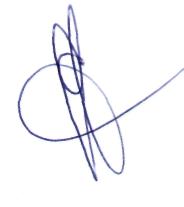 28 декабря  2016 гСередкин Сергей АлександровичМэр администрации муниципального образования «Боханский район», председатель комиссии;Верхозин Андрей ЛеонидовичЗаместитель мэра по социальным вопросам администрации муниципального образования «Боханский район», заместитель председателя комиссии;Нефедьева Наталья  АлександровнаИсполнитель региональной системы по профилактике незаконного потребления наркотических средств и психотропных веществ, наркомании и токсикомании, секретарь антинаркотической комиссии;Башкатов Дмитрий Викторович Заместитель  начальника отдела начальник полиции МО МВД России «Боханский» подполковник;БадашкееваТатьяна ВладимировнаНачальник отдела опеки и попечительства граждан по Боханскому  и Осинскому району;БадагуеваОксана РодионовнаОГПОУ  ИО «БПК  им. Д.Банзарова»;   Халтакшинова Инна ОлеговнаНачальник отдела культуры;Ханташкеев                  Виктор БорисовичГлавный врач ОГБУЗ «Боханская РБ;Мунхоева Дарима ЧимитдоржиевнаНачальник управления образования АМО «Боханский район»;Нургалиева Нонна НиколаевнаДиректор Областного государственного казенного учреждения Центр занятости населения Боханского района;Директор центра занятости населения;Никитина  Мария ВасильевнаСекретарь -консультант комиссии по делам несовершеннолетних и защиты их прав;СахьяновЛеонид НиколаевичДиректор ГБПОУ "Боханский аграрный техникум";СекретареваЕлена ТрофимовнаГлавный редактор районной газеты «Сельская правда»;Ичигеева Инна ВячеславовнаНачальник  филиала  по Боханскому району ФКУ УИИ ГУФСИН России по Иркутской  области  майор внутренней службы;Главы сельских поселений:Главы сельских поселений:ТкачАлександр СергеевичГлава администрации МО «Буреть»;ПушкареваТатьяна СергеевнаГлава администрации МО «Казачье»;Петрова Наталья  БорисовнаГлава администрации МО «Каменка»;ИвановМаксим ПетровичГлава администрации МО «Новая Ида»;НефедьевСергей НиколаевичГлава администрации МО «Олонки»;СерёдкинаИрина  АлексеевнаГлава администрации МО «Середкино»;Таряшинов Алексей МихайловичГлава администрации МО «Тараса»;СкоробогатоваМарина ВладимировнаГлава администрации МО «Тихоновка»;БаглаеваЕлена АлександровнаГлава администрации МО «Укыр»;УлахановаАнна ИннокентьевнаГлава администрации МО «Хохорск»;1. Об  исполнении  рекомендаций  комиссии в отношении лиц,  доставляемых в поликлинику в состоянии  наркотического  опьянения, освидетельствование  через лабораторию.РЕШИЛИ:1.Информацию   врача - нарколога ОГБУЗ «Боханская  РБ» Бадуева Арсалана Николаевича принять  к сведению.1.1.  Главному  врачу  ОГБУЗ «Боханская  РБ» (Ханташкееву В.Б) проводить  индивидуально- профилактическую  работу с лицами незаконно -  употребляющих   наркотические  средства. Информацию    о  принятых  мерах ежеквартально  в срок  до 5  числа  следующего за  отчетным  периодом  направлять в муниципальную  АНК Боханского района. 1.2. Принять дополнительные меры,  направленные на повышение  качества  проведения  химико- токсилогических  исследований по установлению фактов опьянения психоактивными веществами, сокращение  сроков их проведения. Информацию о результатах направить в муниципальную антинаркотическую комиссию администрации муниципального образования «Боханский район»Срок - до 1 июля 2017 года.2. Об эффективности деятельности  наркологических  постов (постов «Здоровье+)РЕШИЛИ:2. Информацию начальника Управления образования  АМО «Боханский район» Мунхоевой Даримы Чимитдоржиевны принять  к сведению. 2.1.Начальнику Управления  образования (Мунхоева Д.Ч.) продолжить  системную комплексную работу по профилактике социально-негативных явлений в образовательных  учреждениях МО «Боханский район» . 2.2.Усилить контроль за деятельностью наркологических постов (постов «Здоровье+»), обеспечить в рамках деятельности наркологических постов (постов «Здоровье+») проведение эффективной работы по предупреждению потребления наркотических средств среди обучающихся образовательных организаций, расположенных на территории мо «Боханский район», уделить особое внимание разъяснению обучающимся о медицинских, социальных и правовых последствиях употребления наркотических средств и психотропных веществ, работы с родителями и 
по устранению психологических факторов, способствующих вовлечению подростков и молодежи в потребление наркотиков.Срок - до 25 сентября 2017 года.2.3. Осуществлять контроль за ведением документации в образовательных учреждениях МО «Боханский район»  по линии деятельности наркологических  постов  (постов Здоровье +). Срок – в течение 2017 года.2.4.Взязь под особый контроль  деятельность наркологических  постов  (постов Здоровье +) в образовательных учреждениях МО «Боханский район», в которых отмечено  снижение  эффективности профилактической работы.Срок  - до 30 мая 2017 года.2.5.Направить заявку в ГБОУ «Центр профилактики, реабилитации и коррекции» для подготовки педагогических кадров по профилактическим программам. Срок до 20 февраля 2017 года.1. Об  исполнении  рекомендаций  комиссии в отношении лиц,  доставляемых в поликлинику в состоянии  наркотического  опьянения, освидетельствование  через лабораторию.РЕШИЛИ:1.Информацию   врача - нарколога ОГБУЗ «Боханская  РБ» Бадуева Арсалана Николаевича принять  к сведению.1.1.  Главному  врачу  ОГБУЗ «Боханская  РБ» (Ханташкееву В.Б) проводить  индивидуально- профилактическую  работу с лицами незаконно -  употребляющих   наркотические  средства. Информацию    о  принятых  мерах ежеквартально  в срок  до 5  числа  следующего за  отчетным  периодом  направлять в муниципальную  АНК Боханского района. 1.2. Принять дополнительные меры,  направленные на повышение  качества  проведения  химико- токсилогических  исследований по установлению фактов опьянения психоактивными веществами, сокращение  сроков их проведения. Информацию о результатах направить в муниципальную антинаркотическую комиссию администрации муниципального образования «Боханский район»Срок - до 1 июля 2017 года.2. Об эффективности деятельности  наркологических  постов (постов «Здоровье+)РЕШИЛИ:2. Информацию начальника Управления образования  АМО «Боханский район» Мунхоевой Даримы Чимитдоржиевны принять  к сведению. 2.1.Начальнику Управления  образования (Мунхоева Д.Ч.) продолжить  системную комплексную работу по профилактике социально-негативных явлений в образовательных  учреждениях МО «Боханский район» . 2.2.Усилить контроль за деятельностью наркологических постов (постов «Здоровье+»), обеспечить в рамках деятельности наркологических постов (постов «Здоровье+») проведение эффективной работы по предупреждению потребления наркотических средств среди обучающихся образовательных организаций, расположенных на территории мо «Боханский район», уделить особое внимание разъяснению обучающимся о медицинских, социальных и правовых последствиях употребления наркотических средств и психотропных веществ, работы с родителями и 
по устранению психологических факторов, способствующих вовлечению подростков и молодежи в потребление наркотиков.Срок - до 25 сентября 2017 года.2.3. Осуществлять контроль за ведением документации в образовательных учреждениях МО «Боханский район»  по линии деятельности наркологических  постов  (постов Здоровье +). Срок – в течение 2017 года.2.4.Взязь под особый контроль  деятельность наркологических  постов  (постов Здоровье +) в образовательных учреждениях МО «Боханский район», в которых отмечено  снижение  эффективности профилактической работы.Срок  - до 30 мая 2017 года.2.5.Направить заявку в ГБОУ «Центр профилактики, реабилитации и коррекции» для подготовки педагогических кадров по профилактическим программам. Срок до 20 февраля 2017 года.3. Организация  работы муниципальных антинаркотических комиссий Боханского района по реализации Стратегии государственной  антинаркотической  политики Российской Федерации  до 2020 года.3. Организация  работы муниципальных антинаркотических комиссий Боханского района по реализации Стратегии государственной  антинаркотической  политики Российской Федерации  до 2020 года.Докладчики:Ведущий специалист отдела по делам молодежи, спорту и туризму АМО «Боханский район»Нефедьева Наталья АлександровнаРЕШИЛИ:Докладчики:Ведущий специалист отдела по делам молодежи, спорту и туризму АМО «Боханский район»Нефедьева Наталья Александровна;